FICHE D’INSCRIPTION POINT D’APPUINom :.................................................................	 Prénom(s) : ……………………………………………………………Nom de jeune fille :.......................................	Date de naissance : ……. / ……../ …….. Lieu de naissance :........................................	Département :...........................	 Pays : ………………..	Nationalité :...................................................	Situation familiale :.................	 Nbre d’enfants :............ 	Si nationalité étrangère, N° de la carte de séjour : ……………………………….	 Date de validité : ……. / ……../                    N° de sécurité sociale : ………………………………………………………………………………….Adresse :....................................................................................................................................................................	CP :.............................................................	Ville : ………………………………………………………………………………………………….	Téléphone : ………………………………………….	Portable :...........................................	 Email : …………………………………....Permis de conduire 	O   N     En cours     Moyen de locomotion : ………………………………………….	Inscription Pôle Emploi 	O    N    Date d’inscription ……. / ……../ ……..  N° d’identifiant : ……………...	Type d’allocation:................................   Date d’attribution : ……. / ……../ ……  N° d’identifiant: ……………...	Montant de l’allocation  : …….. €Etes-vous suivi(e)	- Par un conseiller Pôle Emploi 	O       N  Nom du conseiller :………… 	 	- Par un conseiller de la mission locale  O       N     Nom du conseiller :………….Etes-vous reconnu comme travailleur handicapé  	O       N     Date d’attribution : ………... Niveau d’études/diplôme obtenus :......................................................................................................................	Dernier emploi :  Du  …. /…... /…...   au   .…. /….../.…..    Secteur : ……………………………………………………………...	Expériences, stages, emplois saisonniers : ……….…………………………………………………..……………………………………………………………………………………………………………………	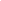 PIECES A PRESENTER LORS DE L’INSCRIPTION : Pièce d’identité 		 Numéro identifiant Pôle emploi    		  CV 				 Photo (facultatif)          R.I.B    			  Carte vitale       Permis de conduire ainsi que l’Attestation d’assurance du véhicule